Supply List for 4th Grade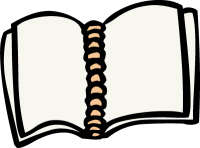 8 marble notebooks8 bottom pocket folders1 LETTER size yellow pad1 box of #2 pencils (no mechanical pencils)1 package of pens (blue or black)2 highlighters1 package of dry erase markers1 soft pencil case (no hard boxes)3 packages of post-it notesHeadphones in a labeled Ziploc bagFlash drive2 packages of copy paper2 boxes of tissues2 rolls of paper towels 1 box of baby wipes1 bottle of antibacterial Note:	Individualized teachers may add other items.	Cluster teachers will have their own list of supplies.Supplies for home:Loose leaf paper			Ruler				ProtractorDictionary & Thesaurus		Construction Paper